Western Australia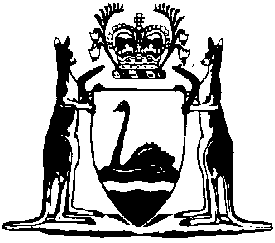 State Supply Commission Regulations 1991Compare between:[18 Nov 2013, 01-c0-01] and [23 Jan 2015, 02-a0-01]Western AustraliaState Supply Commission Act 1991State Supply Commission Regulations 19911.	Citation 		These regulations may be cited as the State Supply Commission Regulations 1991 1.1A.			In these regulations — 	accountable officer of a public authority means the chief executive officer or other officer of that public authority appointed as such under section 52 of the Financial Administration and Audit Act 1985;	partial exemption means a partial exemption from section 19(1) of the Act.	[Regulation 1A inserted in Gazette 9 Feb 1996 p. 500; amended in Gazette 7 May 2002 p. 2318.] 2.	Public authorities that are totally exempt from section 19(1) 		The public authorities listed in Schedule 1 are public authorities which for the purpose of section 20 of the Act are totally exempt from section 19(1) of the Act.3.	Partial exemptions	(1)	The Commission must receive from a public authority a written request for the authority to be granted a partial exemption before the Commission grants the authority a partial exemption.	(2)	When deciding whether to grant a partial exemption, the extent of a prospective partial exemption, or the conditions on which or the period of time for which a partial exemption will be granted, the Commission shall have regard to — 	(a)	the public authority’s level of competence in relation to arranging and coordinating the supply of goods and services necessary for the operation of the authority; and	(b)	the public authority’s risk management practices.	(3)	A public authority that is granted a partial exemption shall manage the supply of goods and services in accordance with the terms and conditions of the exemption.	[Regulation 3 inserted in Gazette 7 May 2002 p. 2318.]4.	Review of partial exemptions	(1)	Subject to subregulation (2), the Commission shall review a partial exemption granted to a public authority as provided in the terms and conditions of the exemption.	(2)	The Commission may, at any time, review a partial exemption granted to a public authority if the Commission is of the opinion that a review is required.	(3)	When reviewing a partial exemption granted to a public authority, the Commission shall have regard to the level of the authority’s compliance with — 	(a)	supply policies; 	(b)	directions supplementing supply policies; and	(c)	the terms and conditions of the exemption.	[Regulation 4 inserted in Gazette 7 May 2002 p. 2319.]5.	Consequences of non-compliance with supply policies 		Where the Commission is of the opinion that a public authority is not complying with a supply policy or a direction supplementing a supply policy the Commission may, in addition to any action which may be taken under any other enactment, take one or more of the following actions — 	(a)	give to the public authority notice in writing specifying the manner in which the public authority is failing to comply and — 	(i)	detailing the measures to be taken by the public authority to comply with the policy or direction; and	(ii)	specifying the period within which the measures referred to in subparagraph (i) are to be taken;	(b)	require an accountable officer of the public authority to attend at a meeting of the Commission to answer questions or give information relating to the supply procedures of the public authority;	(c)	appoint an officer, employee or representative of the Commission to supervise and advise the public authority on its supply procedures and require the public authority to reimburse the Commission for the costs of providing the services of that officer, employee or representative;	(d)	publish in the annual report submitted by the accountable authority of the Commission under section 66 of the Financial Administration and Audit Act 1985the name of the public authority and the manner in which that public authority has failed to comply;	(e)	recommend to the Minister that the exemption of the public authority under section 20 of the Act be cancelled.	[Regulation 5 inserted in Gazette 9 Feb 1996 p. 500-1.] Schedule 1[Regulation 2]Public authorities	Commissioner of Main Roads appointed under the Main Roads Act 1930.	Metropolitan (Perth) Passenger Transport Trust constituted under the Metropolitan (Perth) Passenger Transport Trust Act 1957.	R & I Holdings continued under the R & I Bank Act 1990 .	Insurance Commission of Western Australia established under the Insurance Commission of Western Australia Act 1986 .	Totalisator Agency Board constituted under the Totalisator Agency Board Betting Act 1960.	The Water Corporation established by the Water  Act 1995 section 4(1	Western Australian Government Railways Commission constituted under the Government Railways Act 1904.	[Schedule 1 inserted in Gazette 30 Jul 1993 p. 4165; amended in Gazette 9 Feb 1996 p. 501; 14 Nov 2000 p. 6253; 12 Jul 2013 p. 3227; 14 Nov 2013 p. 5075.]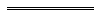 Notes1	Thisis a compilation of the State Supply Commission Regulations1991 and includes the amendments made by the other written laws referred to in the following table.  The table also contains information about any reprint.Compilation table	R & I Holdings no longer exists.  The R & I Bank Act 1990 (the short title of which was changed to the Bank of Western Australia Act 1990 by the R & I Bank Amendment Act 1994 s. 5 then to the R & I Holdings Act 1990 by the Bank of Western Australia Act 1995 Sch. 1 cl. 2) was repealed under s. 22 of the R & I Holdings Act 1990, see Proclamation published in Gazette on 26 June 2001 p. 3063. 	Formerly referred to the State Government Insurance Commission established under the State Government Insurance Commission Act 1986.  The name of the Commission was changed to the Insurance Commission of Western Australia and the short title of the Act was changed to the Insurance Commission of Western Australia Act 1986 by the Acts Amendment (ICWA) Act 1996 s. 5 and 8.  The reference to the Commission and to the Act were changed under the Reprints Act 1984 s. 7(3)(gb) and (h).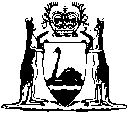 CitationGazettalCommencementState Supply Commission Regulations 199113 Mar 1992 p. 1206-713 Mar 1992State Supply Commission Amendment Regulations 199330 Jul 1993 p. 4164-530 Jul 1993State Supply Commission Amendment Regulations 19959 Feb 1996 p. 500-19 Feb 1996State Supply Commission Amendment Regulations 200014 Nov 2000 p. 625314 Nov 2000State Supply Commission Amendment Regulations 20027 May 2002 p. 2317-197 May 2002Reprint of the State Supply Commission Regulations 1991 as at 11 Oct 2002 (includes amendments listed above)Reprint of the State Supply Commission Regulations 1991 as at 11 Oct 2002 (includes amendments listed above)Reprint of the State Supply Commission Regulations 1991 as at 11 Oct 2002 (includes amendments listed above)State Supply Commission Amendment Regulations 201212 Jul 2013 p. 3227r. 1 and 2: 12 Jul 2013 (see r. 2(a));
Regulations other than r. 1 and 2: 13 Jul 2013 (see r. 2(b))State Supply Commission Amendment Regulations 201314 Nov 2013 p. 5075r. 1 and 2: 14 Nov 2013 (see r. 2(a));
Regulations other than r. 1 and 2: 18 Nov 2013 (see r. 2(b) and Gazette 14 Nov 2013 p. 5027)